КАРАР                                                                  ПОСТАНОВЛЕНИЕ                                                                                             19–се июнь 2018 йыл                     №  15                        19 июня 2018 годаО внесении изменения в постановление от 12.02.2018г.  № 3  «Об утверждении Положения о представлении лицами, замещающими муниципальные должностии должности муниципальной службы в Совете и администрации  сельского поселения Бадраковский сельсовет  муниципального района  Бураевский район Республики Башкортостан, а также гражданами, претендующими на замещение должности муниципальной службы в Совете и администрации сельского поселения Бадраковский сельсовет муниципального  района Бураевский район Республики Башкортостан, сведений о размещении информации в информационно-телекоммуникационной сети «Интернет»»        Согласно ст.15.1 Федерального закона от 02.03.2007г. № 25-ФЗ «О муниципальной службе в Российской Федерации»,  администрация сельского поселения Бадраковский сельсовет муниципального района Бураевский район Республики Башкортостан постановляю:       1. Внести изменения в постановление от 12.02.2018г.  № 3 «Об утверждении Положения о представлении лицами, замещающими муниципальные должности и должности муници- пальной службы в Совете и администрации  сельского поселения Бадраковский сельсовет  муниципального района  Бураевский район Республики Башкортостан, а также гражданами, претендующими на замещение должности муниципальной службы в Совете и администрации сельского поселения Бадраковский сельсовет муниципального  района Бураевский район Республики Башкортостан, сведений о размещении информации в информационно-теле- коммуникационной сети «Интернет»»           по тексту постановления исключить слова в соответствующих падежах       « лица, замещающими муниципальные должности» 2. Обнародовать настоящее постановление  на официальном сайте и информационном стенде администрации сельского поселения.        3.  Контроль за исполнением настоящего постановления оставляю за собой.        Глава  сельского поселения		                        И.Т.Мидатов                                                                                           Приложениек постановлению администрации муниципального районаБураевский районРеспублики Башкортостанот «02» февраля 2018 года № 3ПОЛОЖЕНИЕо представлении муниципальными служащими в Совете и Администрации сельского поселения Бадраковский сельсовет муниципального района Бураевский район Республики Башкортостан, а также гражданами, претендующими на замещение должности муниципальной службы в Совете и Администрации сельского поселения Бадраковский сельсовет муниципального района Бураевский район Республики Башкортостан, сведений о размещении информации в информационно-телекоммуникационной сети «Интернет»1. Настоящим Положением определяется порядок и форма представления муниципальными служащими  Совета и Администрации сельского поселения Бадраковский сельсовет муниципального района Бураевский район Республики Башкортостан (далее – органы местного самоуправления), а также гражданами, претендующими на замещение должности муниципальной службы в аппарате Совета и Администрации сельского поселения Бадраковский сельсовет муниципального района Бураевский район Республики Башкортостан сведений о размещении информации в информационно-телекоммуникационной сети «Интернет».2. Обязанность представлять сведения о размещении информации в информационно-телекоммуникационной сети «Интернет» в соответствии с настоящим Положением возлагается на муниципальных служащих органов местного самоуправления и лиц, а также на граждан, претендующих на замещение должности муниципальной службы в органах местного самоуправления.3. Сведения об адресах сайтов и (или) страниц сайтов в информационно-телекоммуникационной сети "Интернет", на которых гражданин, претендующий на замещение должности муниципальной службы, муниципальный служащий , размещали общедоступную информацию, а также данные, позволяющие их идентифицировать, представителю нанимателя представляют:1) гражданин, претендующий на замещение должности муниципальной службы, - при поступлении на службу за три календарных года, предшествующих году поступления на муниципальную службу;2) муниципальный служащий - ежегодно за календарный год, предшествующий году представления указанной информации, за исключением случаев размещения общедоступной информации в рамках исполнения должностных обязанностей муниципального служащего.4. Сведения представляются гражданами, претендующими на замещение должности муниципальной службы, при поступлении на муниципальную службу, а муниципальными служащими - не позднее 1 апреля года, следующего за отчетным, по форме указанной в приложении к настоящему Положению.5. Сведения о размещении информации в информационно-телекоммуникационной сети «Интернет» представляются по утвержденной форме(справке).6. Сведения о размещении информации в информационно-телекоммуникационной сети «Интернет» представляются в кадровую службу администрации сельского поселения Бадраковский сельсовет муниципального района Бураевский район Республики Башкортостан.7. По решению представителя нанимателя уполномоченные им муниципальные служащие осуществляют обработку общедоступной информации, размещенной претендентами на замещение должности муниципальной службы и муниципальными служащими в информационно-телекоммуникационной сети «Интернет», а также проверку достоверности и полноты сведений.8. Сведения о размещении информации в информационно-телекоммуникационной сети «Интернет», представляемые в соответствии с настоящим Положением, являются сведениями конфиденциального характера, если федеральным законом они не отнесены к сведениям, составляющим государственную тайну.9. Сведения предоставляются руководителю и другим должностным лицам, наделенным полномочиями назначать на должность и освобождать от должности муниципальных служащих, а также иным должностным лицам в случаях, предусмотренных федеральными законами.10. Муниципальные служащие, в должностные обязанности которых входит работа со сведениями о размещении информации в информационно-телекоммуникационной сети «Интернет», виновные в их разглашении или использовании в целях, не предусмотренных законодательством Российской Федерации, несут ответственность в соответствии с законодательством Российской Федерации.11. Подлинники справок о размещении информации в информационно-телекоммуникационной сети «Интернет», поступившие ответственному должностному лицу, приобщаются к личным делам работников.Управляющий делами                                            Л.Р.Назмутдинова                                                          Приложение о представлении муниципальными                                                          служащими в Совете и Администрации сельского                                                           поселения Бадраковский сельсовет муниципального                                                           района Бураевский район Республики                                                           Башкортостан, а также гражданами, претендующими                                                           на замещение должности муниципальной службы в                                                           Совете и Администрации сельского поселения                                                           Бадраковский сельсовет муниципального района                                                           Бураевский район Республики Башкортостан,                                                           сведений о размещении информации в                                                           информационно-телекоммуникационной сети                                                           «Интернет»»ФОРМАпредставления сведений об адресах сайтов и (или) страниц сайтов
в информационно-телекоммуникационной сети “Интернет”,
на которых государственным гражданским служащим или
муниципальным служащим, гражданином Российской Федерации,
претендующим на замещение должности государственной
гражданской службы Российской Федерации или
муниципальной службы, размещались общедоступная информация,
а также данные, позволяющие его идентифицироватьЯ,  (фамилия, имя, отчество, дата рождения,серия и номер паспорта, дата выдачи и орган, выдавший паспорт,	,должность, замещаемая государственным гражданским служащим или муниципальным служащим,
или должность, на замещение которой претендует гражданин Российской Федерации)в информационно-телекоммуникационной сети “Интернет” общедоступной информации 1, а также данных, позволяющих меня идентифицировать:Достоверность настоящих сведений подтверждаю.Ф.И.О. и подпись лица, принявшего сведения)БАШКОРТОСТАН РЕСПУБЛИКАҺЫБОРАЙ РАЙОНЫ МУНИЦИПАЛЬРАЙОНЫНЫҢ БАЗРАК АУЫЛ СОВЕТЫ
АУЫЛ БИЛӘМӘҺЕ ХАКИМИӘТЕ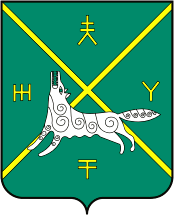 АДМИНИСТРАЦИЯ СЕЛЬСКОГО ПОСЕЛЕНИЯ БАДРАКОВСКИЙ СЕЛЬСОВЕТ МУНИЦИПАЛЬНОГО РАЙОНА БУРАЕВСКИЙ РАЙОНРЕСПУБЛИКИ БАШКОРТОСТАНсообщаю о размещении мною за отчетный период с 1 января20г. по 31 декабря  20г.№Адрес сайта 2 и (или) страницы сайта 3
в информационно-телекоммуникационной сети “Интернет”123“”20г.(подпись государственного гражданского служащего или муниципального служащего, гражданина Российской Федерации, претендующего на замещение должности государственной гражданской службы Российской Федерации или муниципальной службы)